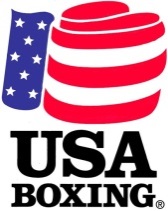 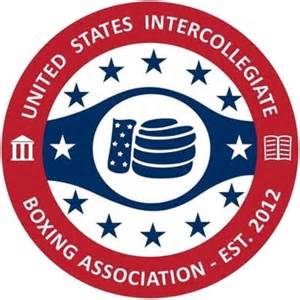 ADDITIONAL REMINDERS FOR COLLEGE BOXERSUSA BOXING RULE BOOK: https://www.usaboxing.org/usa-boxing-rulebook 2024 USIBA NATIONAL TOURNAMENT RULES2024 USIBA NATIONAL TOURNAMENT RULES2024 USIBA NATIONAL TOURNAMENT RULESRegister with USA BoxingRequiredRequiredFull-Time College StudentRequiredRequiredHeadgearRequiredRequiredGloves12 oz. (National Championship)12 oz. (National Championship)# of Rds/Min.3 Rounds of 2 mins (Nationals)3 Rounds of 2 mins (Nationals)Compulsory Count Limits3 in a Round, 4 in a Bout3 in a Round, 4 in a BoutNational Tournament Weight CategoriesMen113119125132140147154160168175188201225225+Women106112119125132141152165178178+National Tournament Divisions0-2 Bouts = Beginner0-9 Bouts = Novice 10,or more Bouts (5+ optional) = Open *Boxers are eligible for Beginner Division for one year*0-2 Bouts = Beginner0-9 Bouts = Novice 10,or more Bouts (5+ optional) = Open *Boxers are eligible for Beginner Division for one year*National TournamentWeight AllowancesDay 1: no allowanceDay 2: 1 poundDay 3: 2 poundsDay 1: no allowanceDay 2: 1 poundDay 3: 2 poundsTeam Scoring at NationalTournamentRegistered teams of 6 or more boxers from the same academic institution may compete for a team title. Check USIBA website for information and stipulations. Registered teams of 6 or more boxers from the same academic institution may compete for a team title. Check USIBA website for information and stipulations. Uniform Rule:No binding material (Such as tape) permitted on the sleeveless shirt nor shorts. Waistband of shorts must be a different color than the sleeveless shirt. Shorts may not extend past top of knee.Protectors:Men boxers are required to wear a groin protector. Protectors are optional for women boxers.Weigh-In & Physicals:All boxers weigh on the first day of the tournament, otherwise boxers weigh in only on the days in which they are scheduled to compete.Hair:Hair must be contained beneath the headgear. Boxers with long hair must wear a cap or net.Facial Hair:No beards below shoulder length.Piercings: All jewelry, including earrings, nose rings, tongue rings, etc., must be removed during bout.